Отчет о результатах самообследовании ГБУ ЦППМСП м.р. Большечерниговский за 2017 год.Самообледование проведено в целях обеспечения доступности и открытости информации о состоянии развития Государственного бюджетного учреждения - центра психолого-педагогической, медицинской и социальной помощи.Сегодня психологическая служба является необходимым компонентом системы народного образования, обеспечивающим развитие личностного, интеллектуального и профессионального потенциала общества. Важнейшими условиями эффективности работы службы является правильное понимание психологом и педагогическими работниками существа их профессионального взаимодействия в единой системе образования и воспитания, взаимодополняемость позиций психолога и педагога в подходе к ребенку, в решении проблем учебно-воспитательного учреждения.Психологическая служба осуществляет свою деятельность в тесном контакте с родителями или лицами, их заменяющими, с органами опеки и попечительства, инспекциями по делам несовершеннолетних, представителями общественных организаций, оказывающими воспитательным учреждениям помощь в воспитании и развитии детей и подростков. Деятельность психологической службы в системе народного образования обеспечивается специалистами, окончившими высшее учебное заведение по специальности психология или прошедшими переподготовку и получившими квалификацию практический психолог. В настоящее время служба охватывает всю систему образования от детского сада, школы, учреждений начального профессионального образования до вузов.Психологическая служба является частью системы образования, поэтому ее основные задачи и функции должны исходить из миссии системы образования. Декларируемые в ст. 2 Закона Российской Федерации "Об образовании" принципы  гуманистического характера образования, приоритета общечеловеческих ценностей, жизни и здоровья человека, свободного развития личности и адаптивности системы образования к уровням и особенностям развития и подготовки обучающихся, воспитанников должны быть организационно обеспечены системой образования. Следовательно, миссия психологической службы заключается в обеспечении развивающего характера образования, т.е. создании психолого-педагогических условий  для успешного решения учащимся задач образования и развития.Главная цель психологической службы образования — психологическое здоровье детей — связана прежде всего с перспективным направлением ее деятельности, ориентированным на своевременное и полноценное психическое и личностное развитие каждого ребенка. Эта цель может быть реализована только тогда, когда психологическая служба обеспечивает преемственность психологического внимания к ребенку на разных возрастных этапах работы с детьми, когда происходит стыковка представлений, понимания, умений взрослых, работающих с детьми одного возраста, и взрослых, работающих с детьми другого возраста.Основу психического здоровья составляет полноценное психическое развитие человека на всех этапах онтогенеза. Забота о психологическом здоровье предполагает внимание к внутреннему миру ребенка: к его чувствам и переживаниям, увлечениям и интересам, способностям и знаниям, его отношению к себе, сверстникам, взрослым, к окружающему миру, происходящим семейным и общественным событиям, к жизни как таковой.Основные задачи психологической службы образования: 1) реализация в работе с детьми возможностей, резервов развития каждого возраста; 2) развитие индивидуальных особенностей детей — интересов, способностей, склонностей, чувств, отношений, увлечений, жизненных планов и др.; 3) создание благоприятного для развития ребенка психологического климата (в детском саду,  школе и пр.); 4) оказание своевременной психологической помощи и поддержки как детям, так и их родителям, воспитателям, учителям.Учредители  ГБУ Большечерниговского психологического центра:- Министерство образования и науки Самарской области,-  Министерство имущественных отношений Самарской областиАдрес:446290, Самарская область, Большечерниговский район,  село Большая Черниговка, ул. Озерная, 33Контактный телефон:(84672) 2-28-35.Сайтhttp://cpmss-bch.minobr63.ruE-mail: psihologiecheski1_bch@samara.edu.ruГод основания:   ГБУ –  центр психолого-педагогической, медицинской и социальной помощи муниципального района Большечерниговский Самарской области, было зарегистрировано Постановлением Главы Администрации 27 ноября 2000г. на основании приказа Министерства образования РФ от 22.10.99. г. № 636 «Об утверждении Положения о службе практической психологии в системе Министерства образования РФ». В декабре 2008 году была изменена  организационно-правовая форма Центра из муниципальной в государственную. Процесс изменения организационно-правовой формы был инициирован Министерством образования и науки Самарской области в соответствии с Законом РФ 131. 122 от 28.08.2004 г., ст. 29 п.62 закон «Об образовании»В соответствии с приказом Министерства образования и науки Самарской области от 06.12.2011г. №885-од, приказом Министерства имущественных отношений Самарской области от 19.12.2011г. №4628 Государственное образовательное учреждение для детей, нуждающихся в психолого-педагогической и медико-социальной помощи, Большечерниговский центр психолого-медико-социального сопровождения переименован в Государственное бюджетное образовательное учреждение для детей, нуждающихся в психолого-педагогической и медико-социальной помощи, Большечерниговский центр психолого-медико-социального сопровождения.В соответствии с приказом Министерства образования и науки Самарской области от 29.06.2015 №260-ОД, приказом Министерства имущественных отношений Самарской области от 10.06.2015 №1478Государственное бюджетное образовательное учреждение для детей, нуждающихся в психолого-педагогической и медико-социальной помощи, Большечерниговский центр психолого-медико-социального сопровождения переименован –  центра психолого-педагогической, медицинской и социальной помощи муниципального района Большечерниговский Самарской области.Государственное бюджетное учреждение –  центр психолого-педагогической, медицинской и социальной помощи муниципального района Большечерниговский Самарской области, является юридическим лицом: имеет обособленное имущество, самостоятельный баланс, лицевые счета в финансовом органе, печать со своим наименованием, бланки, штампы.Центр осуществляет свою деятельность в соответствии с Законом Российской Федерации «Об образовании» от 29.12.2012 года № 273-ФЗ, Федеральным законом «О некоммерческих организациях», Типовым положением центра психолого-педагогической, медицинской и социальной помощи, федеральными законами и иными нормативными правовыми актами Российской Федерации.Полное наименование Центра: Государственное бюджетное учреждение –  центр психолого-педагогической, медицинской и социальной помощи муниципального района Большечерниговский Самарской области Сокращенное наименование центра: ГБУ ЦППМСП м.р. Большечерниговский. Цель центра - преодоление трудностей обучающихся в освоении основных общеобразовательных программ, развитии и социальной адаптации посредством осуществления психолого-педагогической, медицинской и социальной помощи; обеспечении психолого-педагогических условий реализации основных общеобразовательных программ. Задачи центра:- в части  оказания психолого-педагогической, медицинской и социальной помощи обучающимся, испытывающим трудности в освоении основных общеобразовательных программ, развитии и социальной адаптации, в том числе несовершеннолетним обучающимся, признанным в  случаях и в порядке, которые предусмотрены уголовно-процессуальным законодательством, подозреваемыми, обвиняемыми или подсудимыми по уголовному делу, либо являющимся потерпевшими или свидетелями преступления;- в части оказания помощи организациям, осуществляющим образовательную деятельность, по вопросам реализации основных общеобразовательных  программ, обучения и воспитания обучающихся,  в том числе в организации инклюзивного образования для обучающихся с ограниченными  возможностями здоровья;- в рамках осуществления деятельности психолого-медико-педагогической комиссии.Центр действует на основании нового Устава, принятого и утвержденного министерством образования и науки Самарской области (приказ от 29.06.2015г. №260-од) и министерством имущественных отношений Самарской области (приказ от 10.07.2015г. № 1478).Лицензия центра на осуществление образовательной деятельности ,предоставленная Министерством образования и науки Самарской области от 14.09.2015, регистрационный номер 5966, серия 63ЛО1 №001547 сроком действия «бессрочно». Центр реализует образовательные программы по следующему виду :дополнительное образование, по подвиду дополнительное образование детей и взрослых.Направления  ЦентраУчитывая  широкий спектр потребностей субъектов образовательного процесса,  определены основные направления деятельности Центра:•	Приближение доступных, качественных ППМС услуг непосредственно к месту проживания детей с ОВЗ через создание структурных подразделений в учреждениях дошкольного образования (создание консультационных пунктов для родителей, дети которых не посещают детский сад) .•	Совершенствование практики определения образовательного маршрута для детей с ОВЗ в сложных диагностических случаях.•	Оказание организационно-методической, информационно-аналитической и нормативно-правовой помощи ОУ, где определены пилотные площадки в организации психолого-педагогического сопровождения ФГОС.•	Повышение квалификации и профессионального мастерства специалистов ППМС-сопровождения по вопросам организации психолого-педагогического сопровождения инклюзивного образования. •	Оптимизация  деятельности по обеспечению объемов и условий предоставления всем участникам образовательного процесса качественных образовательных услуг в соответствии с  утвержденным государственным заданием.Принципы работы Центра:В основу работы психологов  в системе образования положена определенная система принципов:- принцип индивидуального подхода (поиск индивидуальных способов способствующих  развитию и коррекции); - принцип взаимодействия (психолог как член коллектива заинтересован в контактах с педагогами и родителями);- принцип соблюдения прав и обязанностей психолога, которые регламентируются соответствующими документами;- принцип нравственности (позволяющего психологу найти золотую середину между морализаторством и игнорированием вопросов нравственности);- принцип преемственности;- принцип самоактуализации (поиска внутренних источников развития);- принцип профессионального содружества (профессиональное самосовершенствование); - принцип гибкости (готовность к разумному компромиссу)Помещение центра:Площадь центра 109 кв.метров, в центре имеется 4 кабинета узких специалистов (логопеда, психолога, педагога). Характер работы специалистов выездной. Ежедневно согласно графика специалисты выезжают в ОО, где осуществляют психолого-педагогическое сопровождение детей дошкольного и школьного возраста (консультирование, диагностика, просвещение, коррекционно-развивающая работа). Деятельность центра регламентируется локальными актами (Уставом, положениями, договорами, приказами директора и другими). Заключены 100 % договоров с образовательными организациями Южного управления. Кадровый состав:      Кадровый состав сформирован с учетом целей, задач и структуры Центра:административные работники (руководитель, главный бухгалтер) – 2 чел.;                                                    психолого-педагогические кадры: ¨педагоги-психологи – 5 чел.; ¨социальные педагоги – 3 чел.; ¨учитель-логопед – 1 чел.;специалисты различного профиля –2 чел.     В этом году 2 специалиста прошли повышение квалификации по именным образовательным чекам. По дополнительной профессиональной программе повышения квалификации: «Методология внедрения и реализации ФГОС ОВЗ в общеобразовательной организации», 36 часов. «Основные направления государственной и региональной политики в сфере оказания психолого-педагогической, медицинской и социальной помощи», 18 часов. «Технологии, содержание и методическое обеспечение обучения детей с ОВЗ в условиях инклюзивного образования в соответствии с требованиями ФГОС ОВЗ», 36 часов. «Проектирование психологически безопасной комфортной образовательной среды», 36 часов. «Формирование универсальных учебных действий у учащихся основной школы в учебной деятельности», 36 часов3 специалиста повысили свою квалификацию по теме: «Использование в работе руководителей и специалистов психолого-медико-педагогических комиссий пакетов диагностических методик 10-23 лет), 72 часа. Ранняя комплексная помощь семьям, воспитывающим детей с ограниченными возможностями здоровья», 72 часаСтруктура центраСлужба ранней помощи;Кабинет по психолого-педагогической  профилактике наркомании;ПМПКСлужба ранней помощи              Индивидуальное консультирование родителей, имеющих детей раннего возраста, проводится по итогам диагностики на индивидуальных и подгрупповых занятиях с детьми, консультационных пунктах, а также по приглашению специалиста службы. В остальных случаях для получения консультации родителям необходима предварительная запись.За период 2017 года специалистами Службы проведено 77 консультаций, в ходе которых специалисты выявляли особенности семейного воспитания детей с ОВЗ и запросы родителей по оказанию психолого-педагогической поддержки.            Обследовано по методике Е.А. Стребелевой 47 детей, по результатам были подготовлены справки – заключения, где были отражены рекомендации для воспитателей ОО. Для родителей были организованы консультации, на которых их ознакомили с результатами диагностики, были раскрыты слабые и сильные стороны ребёнка, даны рекомендации.Информационно - просветительская:-родительские собрания: «Психологические особенности и основы психологической коррекции детей младшего возраста», «Игротерапия, как основной метод работы с детьми раннего возраста», «Полноценное питание детей раннего возраста», « Игра – забава?»».- выпуск буклетов и информационных листов:  «Детский сад: адаптация без слёз!», «Реакция на новое»; «Подготовка ребенка к посещению детского сада».- статья в местную газету «Особенный ребенок».             В рамках информационно-методической деятельности специалистами СРП в Большечерниговском и Большеглушицком районе проводились следующие мероприятия:- распространение информационных буклетов о деятельности СРП в детско-женскую консультацию, невропатологу ЦРБ, ДОУ района.        Помимо диагностической, консультативной и коррекционно-развивающей деятельности специалистами СРП была проведена следующая работа:♦ пополнение базы данных детей от 0 до 3-х лет♦ распространение буклетов о СРП в ДОУ, детско-женскую консультацию.В 2017 году в большинстве случаев родители приводили детей, самостоятельно проявляя интерес к развитию своего ребёнка, имея информацию о существовании службы ранней помощи в Большечерниговском и Большеглушицком районе.Анализ деятельности СРП в 2017  году показал, что специалисты службы выполнили весь запланированный объём работы. По итогам диагностики готовятся индивидуальные программы для детей с ограниченными возможностями здоровья. Мы работаем в тесном контакте с органами социальной  защиты, здравоохранения, образования, полиции, со всеми, кто связан с детством, с ними составлены договора.Анализ существующих проблем обеспечения достойного начала жизни в раннем детстве (от 0 до 3 лет) позволил выделить специалистами наиболее важные моменты, влияющие на развитие ребёнка: прежде всего это качество ухода и воспитания его в семье; наличие у семьи реального права выбора получением ребёнка качественной профессиональной медицинской, дефектологической и общественной помощи семье. Трансляция личного педагогического опыта сотрудников ранней помощи осуществлялась через их участие в конференциях, семинарах. Так, в октябре 2017 года педагог-психолог выступила на межрегиональной конференции с темой «Сказкотерапия как метод работы с детьми с ОВЗ раннего возраста».Кабинет по психолого-педагогической  профилактике наркоманииКоличество участников образовательного процесса, охваченных специалистами кабинета по психолого-педагогической профилактике наркомании Большечерниговского района за 2017 год:Таблица №1Из таблицы 1, видно, что специалисты кабинетов профилактики наркомании работают со всеми участниками образовательного процесса, но основное время уделяется работе с обучающимися. ПсиходиагностикаВ рамках диагностического направления используются социологические исследования (анкетные опросы), направленные на изучение отношения обучающихся, педагогов и родителей к негативным явлениям, способствовать формированию навыков ответственного поведения.Большую негативную роль в формировании наркозависимости у подростков играют психологические факторы риска – неадекватная самооценка, неспособность идентифицировать или выразить чувства, низкая стрессоустойчивость, высокая подверженность влиянию групповых норм, повышенная тревожность, импульсивность и т.д.В связи с этим, при проведении мероприятий по профилактике наркозависимости акцент необходимо делать на психологическую работу с подростками. Это – специфическая и неспецифическая диагностика, тренинги, дискуссии.Таблица № 2.По средствам диагностических исследований определяются «группы риска» среди детей и подростков на каждом возрастном этапе, определяется базовый уровень информированности о ПАВ и негативных явлениях, отслеживается эффективность профилактических мероприятий.По результатам обследования детей и подростков оформляются психологические заключения, даются рекомендации педагогам и родителям, проводятся групповые консультации и родительские собрания.Психопрофилактика.Психопрофилактика осуществляется с помощью:-  компьютерных программ функционального биоуправления («Волна», «Экватор», «Сталкер»); -  УМК «Все цвета, кроме черного» (профилактика наркомании среди младших школьников);-    программы формирования у старших подростков социальных установок на здоровый образ жизни «Правильный выбор».По результатам работы специалистов кабинета профилактики по программам БФУ можно сказать, что большинство обучающихся удачно осваивают данные программы, у них формируются навыки диафрагмального дыхания, снижается уровень ситуативной тревожности.Консультативная деятельность.За прошедший период были проведены   консультации (индивидуальные  и групповые) для педагогов школы.Педагоги в основном обращаются с проблемами такими ,как-  трудности в работе, непонимание со стороны родителей, плохая успеваемость обучающихся.Обращения связаны с адаптационными сложностями в 7-х классах, сложности во взаимоотношениях с учащимися 8 классов, нежелание посещать уроки у учащихся 10-х классов.Проведенная за истекший период консультативная работа была достаточно эффективной и позволяла решить все необходимые задачи консультативной деятельности.Консультирование может быть групповым и индивидуальным. Консультируют всех участники образовательного процесса, конечно, характер консультаций разный. Консультирование детей и их родителей - процесс, требующий конфиденциальности, пластичности, этичности и большого эмоционального напряжения психолога. Проблемы, с которыми приходится сталкиваться специалистам Центра самые разнообразные. Это и трудности в обучении, взаимоотношениях со сверстниками и взрослыми, детское воровство, различного рода страхи, угроза суицида,  побеги из дома, бродяжничество. Это далеко не полный перечень причин обращений в Центр. Основной  недостаток  данного вида деятельности в том, что психологи не делают рефлексию  консультаций, такую подробную и необходимую, т.к это один из важнейших видов работ.Просветительская деятельность реализовывалась в форме тематических мероприятий, тренингов, игр, викторин, дискуссий, собраний для учащихся, родителей, педагогов. Основные мероприятия просветительской деятельности за прошедший период:- «Скажи «Нет» вредным привычкам» среди 6-х классов с целью профилактики аддиктивного, зависимого поведения (просмотр учащимися научно – познавательных фильмов о влиянии ПАВ на организм подростка);- «Профилактика компьютерной зависимости» среди 7-х, 8-х, 9-х классов с целью информирования о последствиях злоупотребления компьютером у подростков;- «Твои поступки и ответственность за них» среди 3-х, 5-х классов с целью развития у школьников чувства ответственности, содействию формирования у детей умений анализировать свои поступки и черты характера, воспитывать уважение, терпимость к окружающим людям;- «Выбери профессию правильно» среди 8-х классов с целью выявления профессиональных интересов и склонностей учащихся; расширение представлений о мире профессий и их особенностях; уточнение соответствия выбранной профессии своим склонностям и способностям;- «Взаимоуважение – основа сплоченности школьного коллектива» среди 6-х классов с целью повышения сплоченности учебного класса, развития взаимоуважения;- «Девиантное поведение детей и подростков, его формы и профилактика» среди педагогов ОУ Большечерниговского района;- «Эффективное взаимодействие в решении проблем обучающихся группы риска» среди педагогов ОУ Большечерниговского района и ряд других мероприятий в рамках данного направления. Совместно с центром «Семья», МБУ ДМО, правоохранительными органами, а также здравоохранением проходили мероприятия под названием «Круглый стол». Тема для ребят в основном не новая: «Профилактика негативных явлений в подростковой среде», но важная. В ходе таких встреч мы напоминаем ребятам о том, что нужно уже сейчас задуматься над своим настоящим и будущем.Работа с детьми «группы риска»Центром ведется активная работа с детьми «группы риска», на определение основных причин социальной и школьной дезадаптации. Проводятся индивидуальные и групповые консультации для обучающихся, специальный психолого-педагогический контроль, организация тренингов, направленных на развитие коммуникативных навыков, навыков личностного роста, принятия решений в экстремальных ситуациях, выхода из конфликта и умения сказать «нет».Разработаны профилактические и коррекционные программы с учащимися в ОО района «Программа  профилактики девиантного поведения подростков в ОО района»,  «Социально-педагогическая работа по предупреждению и преодолению игровой компьютерной зависимости подростков», профилактическая программа суицидального поведения среди несовершеннолетних, профилактика безнадзорность правонарушений среди подростков. Профилактикой охвачены 100 % детей Большечерниговского района. На занятиях использовались различные формы работы: групповые дискуссии, игры и упражнения, сеансы релаксации и просмотр видеофильмов. В заключение каждого занятия проводился мини-опрос обучающихся, в ходе которого выяснилось отношение детей к классному часу, положительные и отрицательные моменты занятий. Значительная часть ответов носит положительный характер, обучающиеся с удовольствие посещают занятия, участвуют во всех дискуссиях и упражнениях.Проведено более 130 тренинговых занятий и групповых работ с несовершеннолетними «группы риска» психологами и социальными педагогами в ОО района.Были проведены профилактические беседы социально- психологической направленности с детьми, составляющими категорию «группы риска», их родителями, педагогами. Проведены индивидуальные консультации с обучающимися (300), родителями (250), педагогами (150). Групповыми консультациями с родителями охвачено более 500 человек, с  педагогами - 550.             В течение всего года посещались семьи группы риска, с целью контроля и своевременного оказания социально-педагогической поддержки. Посещались семьи учащихся, нуждающихся в социально-педагогическом патронаже, где осуществлялись диагностика, и контроль, и прогноз дальнейшего развития ребенка и его семьи.           С целью контроля и профилактического консультирования организовано посещение семей, дети которых состоят на учете в ПДН, в КДН и на внутришкольном учете. В данном направлении ведется тесный контакт по работе с данными детьми с ИДН (имеется договор), с КДН. Ежемесячно  специалисты отчитываются в КДН по самым разным вопросам, касающихся работы с детьми группы риска.По анализу данных, в ИДН ОМВД России по Большечерниговскому району,  некоторых образовательных учреждениях количество детей «группы риска» на конец учебного года уменьшилось. Снижение связано с тем, что эти учащиеся были сняты с учета в ИДН по достижению 18 лет, по исправлению, с внутришкольного учета вследствие отсутствия причин девиантного поведения.В целом реализацию данного вида деятельности можно оценить как эффективную, т.к. педагоги смогли получить необходимую информацию и рекомендации по дальнейшей работе над проблемами.Диагностическая деятельность.  В мае-сентябре 2017 г. проводилась диагностика обучающихся 1-х классов с целью выявления готовности и способности, обучающихся к саморазвитию, сформированности мотивации к учению и познанию, освоение обучающимися универсальных учебных действий (познавательные, регулятивные и коммуникативные). Продиагностировано 438 детей.Проводится диагностика по ФГОС. По результатам проведенной групповой и индивидуальной диагностики обучающихся 2,3,6,7 классов педагогами-психологами оформляются справки-заключения, в которых содержатся рекомендации для педагогов и родителей. Для детей, показатели, диагностики которых ниже среднего уровня «группа риска», разрабатываются коррекционно-развивающие упражнения, занятия по индивидуальным программам, направленные на коррекцию и развитие тех психических процессов, уровень которых ниже возрастного уровня.  В случае выявления нескольких детей с одинаковой  проблемой, разрабатываются групповые мероприятия, направленные на устранение тех или иных нарушенийВ апреле-мае 2017 г. проводилась диагностика обучающихся 4-х классов с целью выявления уровней познавательной активности, тревожности, отрицательных эмоциональных переживаний, связанных с учебной деятельностью, определение уровня самооценки детей, развитость произвольного внимания и концентрации. В работе использовались следующие методики: мотивация учения и эмоционального отношения к учению; методика измерения самооценки Дембо-Рубинштейна; тест Тулуз -Пьерона. По результатам диагностики написаны справки  – заключения  и даны рекомендации классным руководителям и педагогам.    В марте-апреле 2017 года в ОО Большечерниговского района проведено исследование, направленное на выявление жестокого обращения с обучающимися в семье, в школе и на улице. Были опрошены обучающиеся 9-11 классов ОО Большечерниговского района. Был применен метод анонимного анкетирования.    В исследовании приняло участие 288 обучающихся школ района.Проводилось социально-психологического тестирование лиц, обучающихся в ОО, направленного на раннее выявление немедицинского потребления наркотических средств и психотропных веществ – 108 человек.    Также проводились индивидуальные и групповые диагностики обучающихся по запросу. Индивидуальная диагностика была направлена: на выявление темперамента подростков, уровень общительности, диагностика личностной тревожности, тесты на уверенность в себе и др. Количество обратившихся подростков – 50. Для групповой диагностики по запросу педагогов использовались следующие методики: Тест школьной тревожности Филлипса, позволяет выявить характер и уровень тревожности у школьников, Методика "Изучение сплоченности коллектива" (показатели ценностно-ориентационного единства) Р.С.Немова позволяет выявить уровень сплоченности и ценностно-ориентационного единства коллектива посредством определения частоты распространения положительных  и отрицательных характеристик значимого для группы явления, Личностный опросник Г.Айзенка предназначен для выявления особенностей характера, которые получили название "экстраверсия", "интроверсия" и "нейротизм", Опросник Басса – Дарки – предназначен для диагностики вида и уровня агрессивности и др. По результатам диагностических исследований педагогам были выданы справки-заключения с рекомендациями для дальнейшей успешной  работы с детьми. Количество групповых диагностик – 45  единиц.ПМПКЦелью деятельности ПМПК являлось своевременное выявление  детей с ограниченными возможностями здоровья и отклонениями  в поведении, проведение их комплексного  обследования и подготовки  заключений и рекомендаций  по оказанию детям психолого- педагогической помощи и организации обучения и воспитанияДля достижения данной цели ПМПК осуществлялась: комплексная диагностика, направленная на выявление актуальных и потенциальных возможностей ребенка.В 2017 году  Комиссия работала по определенному графику, согласно графика осуществлялись выездные заседания и проводились  на базе подведомственных образовательных учреждений. В состав комиссии входят: педагог-психолог, социальный педагог, логопед, дефектолог ,психиатр. Состоялось 26 заседаний ПМПК. В течение года комиссия члены комиссии присутствовали на 3 семинарах - в Центре специального образования Самарской области, в Центре диагностики и консультирования.2 семинара затрагивали вопросы  введения ФГОС НОО для детей с ОВЗ, ФГОС для детей с УО.                  Возрастной состав детей представлен  на диаграмме.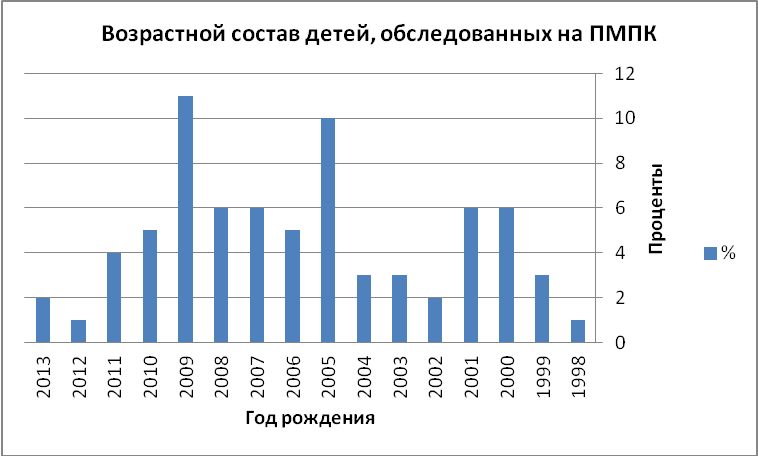 Таким образом из диаграммы видно, что недостаточно уделяется внимания обследованию детей дошкольного возраста, особенно раннего возраста. Это связано с нежеланием родителей  замечать возникающие проблемы у детей. Следовательно, основная возрастная категория, с которой приходится работать  специалистам ПМПК - это дети с 7 до 12 лет, а также, дети 14-15 лет. По результатам коллегиального заключения специалистами ПМПК каждому ребенку  были определены специальные условия образования и программа обучения, даны рекомендации  педагогам, родителям и специалистам, работающим с этими детьми. Консультационный центр сопровождения семей, имеющих талантливых и одаренных детейКонцепция модернизации российского образования до 2010 года предполагает «ориентацию образования не только на усвоение обучающимися определенной суммы знаний, но и развитие его личности, его познавательных и созидательных способностей», для чего необходима целенаправленная работа. Одним из путей реализации поставленной цели является работа с одаренными детьми.Так как вопрос об «общей» и «специальной одаренности» имеет важный возрастной аспект, то наиболее продуктивен  путь, согласно которому одаренность на ранних возрастных этапах должна рассматриваться и развиваться как некая общая, универсальная способность. С ней работают учителя предметники. А психолог на данном этапе оказывает психологическую помощь педагогам в виде консультаций и рекомендаций по работе с одаренными учащимися. Происходило составление базы данных, затем среди этих детей было проведено анкетирование с целью выявления области одаренности каждого ребенка, степени выраженности у ребенка тех или иных способностей. Проводились индивидуальные консультирование родителей. Работа с данными детьми осуществляется на базе школ в консультационных пунктах. Ведется сопровождение детей, участвующих в программе «Взлет». Конечно, для родителей именно их ребенок является самым лучшим, самым одаренным, но незнание точной области, в которой успешен ребенок, может привести к упущению возможности дальнейшего развития его таланта. Среди родителей и педагогов распространены буклеты «Одаренные дети требуют особого внимания!!!»Психолого-педагогического сопровождения ФГОС НОО и УО Опыт внедрения ФГОС показывает, что, в целом, концептуальные идеи актуальны и востребованы современной образовательной системой.  На фоне перемещения части наиболее «благополучных» детей с ОВЗ в массовую школу, растет доля детей со сложной структурой нарушения развития, не способных осваивать цензовый уровень общего образования, сопоставимый с нормально развивающимися сверстниками. Эти взаимосвязанные тенденции изменения состава обучающихся массовых и специальных школ являются устойчивыми, вследствие чего встают задачи более точной, чем в настоящее время, дифференциации уровней образования детей с ОВЗ и обеспечения гарантий получения специальной психолого-педагогической помощи детям с ОВЗ, обучающимся в общеобразовательной школе. Инструментом решения возникших на практике проблем стал ФГОС НОО и УО с ОВЗ.Психологическое сопровождение, оптимизирующее взаимодействие ребенка с педагогами и соучениками;Психологической сопровождение, направленное на установление взаимодействия семьи образовательного учреждения;Постепенное расширение образовательного пространства, выходящем за пределы образовательного учреждения.       Специалисты нашего центра занимаются разработкой необходимой документации. Обсуждают  и утверждают  документы  в образовательной организации. Подготовка каждого члена педагогического коллектива к реализации ФГОС ОО для обучающихся с ОВЗ через разработку необходимого учебно-методического оснащения процесса  и соответствующих внутренних локальных актов учреждения.Положительный эффект имеет опыт предоставления родительскому сообществу возможностей для размещения интересующей их информации.В 2017 году проведен семинар для педагогов района «Разработка адаптированных образовательных программ в рамках ФГОС НОО».Работа  логопедаРабота учителя-логопеда ведется в следующих направлениях:а) проведение обследования детей, в целях своевременного выявления особенностей в речевом развитии;б) подготовка по результатам обследования рекомендаций по оказанию детям психолого-медико-педагогической помощи и организации их обучения и воспитания, подтверждение, уточнение или изменение ранее данных комиссией рекомендаций; в) оказание консультативной помощи родителям (законным представителям) детей, работникам образовательных организаций по вопросам воспитания, обучения и коррекции нарушений развития детей с ограниченными возможностями здоровья.Наиболее часто встречающимися нарушениями речи среди дошкольников были общее недоразвитие речи и дизартрия. Среди школьников, помимо детей с нарушениями устной речи, частотны были случаи нарушения письменной речи: дисграфии, дизорфография, реже дислексии.У детей всех возрастов встречались трудности в обучении, обусловленные  билингвизмом.По результатам обследования родителям (законным представителям) были даны рекомендации по преодолению выявленных нарушений. В частности родителям было рекомендовано проводить занятия с детьми по развитию грамматического строя речи, фонематического слуха, развивать пространственную ориентировку. Чаще всего  родителям рекомендовалось проведение артикуляционной гимнастики.Основной  формой  взаимодействия  учителя-логопеда  с  лицами, представляющими  интересы  детей  (родителями,  законными  представителями; педагогическими работниками)является консультированиеКонсультация как форма психолого-педагогической помощи реализовывалась как в ходе и по окончании комплексного обследования ребенка, так и по запросам педагогов и родителей. Основной целью консультирования являлось доведение в доступной для родителей форме коллегиального заключения и заключений специалистов. Проводилось консультирование по теме «Причины речевых нарушений», «Причины и признаки нарушения письменной речи. Способы их устранения», «Дизорфография – что это?»Психологическое сопровождение итоговой  аттестации  выпускников 9-11 классовНе теряет своей актуальности тема психологической готовности к ГИА и ЕГЭ. Со старшеклассниками ведется работа на данную тему: групповые консультации, индивидуальные консультации по психологической готовности к ЕГЭ. Коррекционно-развивающая работаПедагоги-психологи знакомили педагогов района, работающих с детьми с отклонениями в развитии с особенностями в развитии этих детей на п/советах, семинарах классных руководителей, методсоветах, а также, по интересующим их вопросам, проводили индивидуальное консультирование.  По заявкам администрации школ каждая программа, составленная психологами, направленная не просто на коррекцию отклонений в развитии, но и на их предупреждение, на создание благоприятных условий. Всего было реализовано 8 индивидуальных коррекционных программ и 9  групповых программ. Важнейшими условием эффективности интеграции является проведение таких мероприятий как, систематическое наблюдение за детьми данной категории,  работа со средой (социальным окружением), в которой интегрируется ребенок. Исследования показывают, что особенности детей данной категории препятствуют спонтанному складыванию отношений и взаимодействию со сверстниками.    Психолого-педагогическое сопровождение является не просто суммой различных методов коррекционно-развивающей работы с детьми, но и всегда выступает в комплексе с диагностикой, тем самым поддерживая, помогая ребенку в решении задач развития, обучения, воспитания, социализации. В коррекционной работе психологи ориентировались на средневозрастные нормы развития и стремились создать условия для дальнейшего развития ребенка В 2017 году проводилась экспертиза комфортности образовательной среды в двух образовательных учреждениях в ГБОУ ООШ п. Шумовский и ГБОУ СОШ «ОЦ» с. Александровка.Большую работу специалисты проводили в сопровождении летнего отдыха в летних лагерях – работой были охвачены 100 детей.Ежегодно специалисты центра оказывают организационную помощь в проводимой ежегодно в Южном управлении МОиНСО, организуют работу  секции «Социализация детей с ОВЗ» и принимают в ней участие.      Анализируя всю проведенную за 2017 год работу можно сделать вывод о том, что главные итоги реализации годового плана и проведенной работы специалистами Центра в текущем учебном году свидетельствуют об активном межведомственном взаимодействии с учреждениями и организациями и востребованности проводимых мероприятий. Количество участников образовательного процесса, обращающихся за психологичекой помощью стало больше, что говорит о востребовательности педагога-психолога в системе образования.Можно предположить, что помощь педагогам, родителям осуществлялась эффективно и адресно в рамках консультаций специалистов. Эффективно строились  взаимодействия с педагогами, выстраивалась психологическая составляющая в образовательном проектировании (которая призвана сохранить и укрепить психическое и социальное здоровье и благополучие всех участников проектных изменений),. Для конструктивного сотрудничества с педагогами требуется собственная активность специалистов, специально организованная ими деятельность, установка на субъект-субъектные отношения, равенство и партнерство, чего и добивались в течение года педагоги. 	Образование как целенаправленный процесс воспитания и обучения осуществляется в интересах человека, общества и государства, а, значит, самые последние достижения психологической науки ставятся на службу образовательной практике. Любой человек в нашей стране, независимо от уровня и особенностей развития и подготовки, имеет право получить образование, основными принципами которого являются гуманистический характер, приоритет общечеловеческих ценностей, жизни и здоровья человека, свободного развития личности. Без высокопрофессиональной психологической службы обеспечение этих принципов государственной политики, а также реализация многих федеральных и региональных и муниципальных программ в области образования невозможны. Поэтому перед службой всегда стоят новые задачи, для более успешного ее функционирования.Направление деятельностиСрокиУчастники образовательного процессаУчастники образовательного процессаУчастники образовательного процессаУчастники образовательного процессаНаправление деятельностиСрокиОбучающиесяРодителиПедагогиАдминистрацияПсиходиагностикаКол-во чел.Кол-во чел.Кол-во чел.Кол-во чел.Психодиагностика16520100Психопрофилактика56---Психопросвещение10480310№Название методикиЦель использованияКлассКол-во чел.Кол-во чел.1.Тест школьной тревожности ФилипсаВыявить уровень и характер тревожности, связанной со школой у детей88192.Методика определения склонности к отклоняющемуся поведению (А.Н. Орел)Определить уровень склонности к отклоняющемуся поведению77243.Методика «Диагностика склонности к различным зависимостям» Лозовая Г.В.Выявление склонности к зависимому поведению8822ИТОГОО-65Р-0П/А-0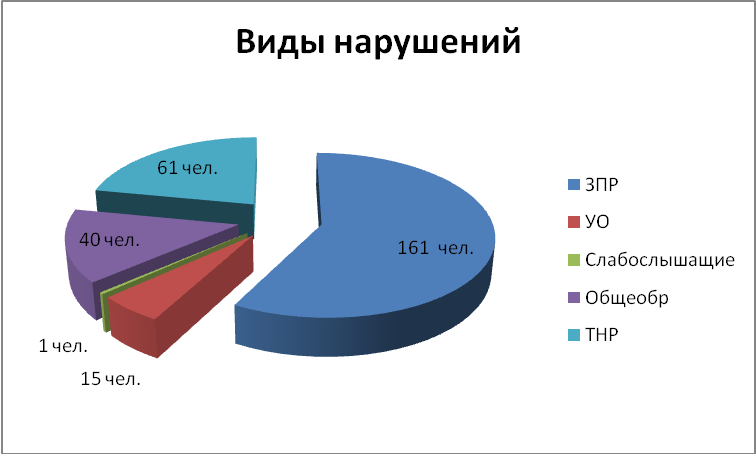 